The Product Life Cycle (PLC)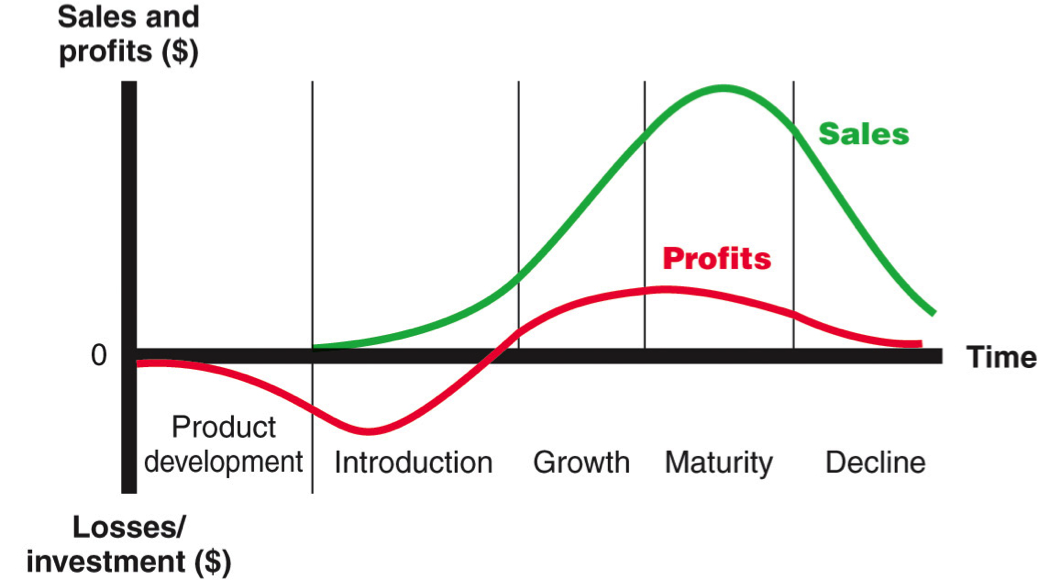 Product developmentIn this initial stage, the idea for the product is developed and tested to see if it will work. This may involve building a prototype and seeking market feedback. This stage may take several years and is a drain on a business’s finances as they are spending money on the product but receiving nothing back from sales. IntroductionIntroduction begins when the product is launched and sales begin. It can involve a lot of expenditure on promotion as businesses need to convince distributors to stock their product. Sales are likely low at this point but costs will still be high.GrowthGrowth is experienced when the product starts to sell faster, customers are beginning to buy more of it and it is becoming successful. At this stage costs should fall but revenue should rise.MaturityAt this stage the rate of sales begins to slow down. Revenue is likely to still be high and therefore the business should use extension strategies in order to keep the product at this stage for as long as possible.DeclineDecline occurs when sales starts to fall. At this stage the business the business will not be spending any money developing or marketing the product, but they have to face the difficult decision of when to cease production and concentrate on other products.